В связи с необходимостью устранения технической ошибки, руководствуясь Уставом города Новосибирска, ПОСТАНОВЛЯЮ:1. Внести в постановление мэрии города Новосибирска от 23.04.2019 № 1463 «О подготовке проекта межевания территории квартала 031.01.02.05 в границах проекта планировки территории, ограниченной ул. Станиславского, полосой отвода Западно-Сибирской железной дороги, перспективной городской магистралью непрерывного движения, руслом реки Тулы, в Кировском и Ленинском районах» изменения, заменив в наименовании, пунктах 1 - 4, подпунктах 5.2, 5.3, приложениях 1, 2 цифры «031.01.02.05» цифрами «310.01.02.05».2. Департаменту строительства и архитектуры мэрии города Новосибирска разместить постановление на официальном сайте города Новосибирска в информационно-телекоммуникационной сети «Интернет».3. Департаменту информационной политики мэрии города Новосибирска в течение семи дней со дня издания постановления обеспечить опубликование постановления.4. Контроль за исполнением постановления возложить на заместителя мэра города Новосибирска – начальника департамента строительства и архитектуры мэрии города Новосибирска.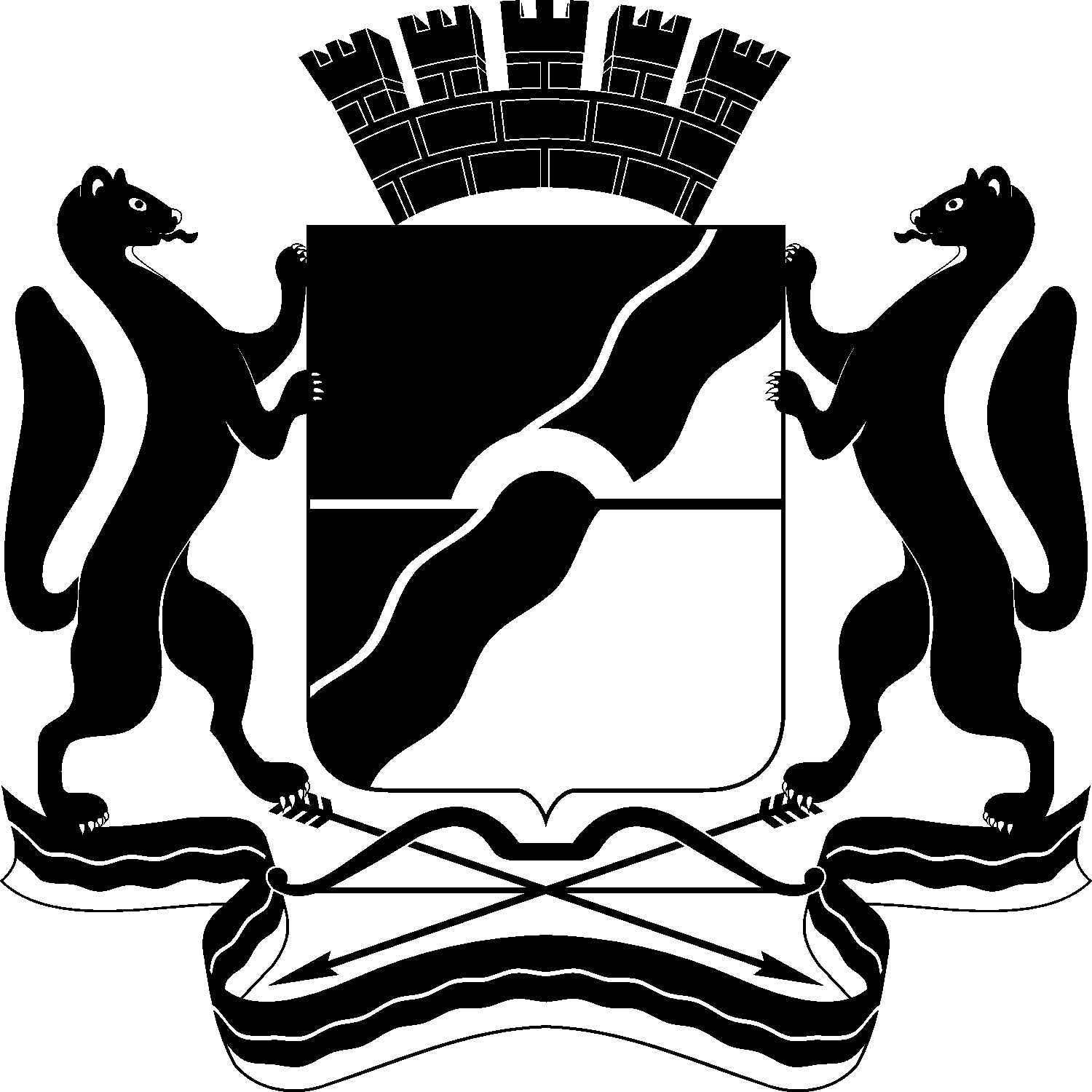 МЭРИЯ ГОРОДА НОВОСИБИРСКАПОСТАНОВЛЕНИЕОт  	  16.07.2019		№     2559     	О внесении изменений в постановление мэрии города Новосибирска от 23.04.2019 № 1463 «О подготовке проекта межевания территории квартала 031.01.02.05 в границах проекта планировки территории, ограниченной ул. Станиславского, полосой отвода Западно-Сибирской железной дороги, перспективной городской магистралью непрерывного движения, руслом реки Тулы, в Кировском и Ленинском районах»Мэр города НовосибирскА. Е. ЛокотьУстьянцева2275462ГУАиГ